The frequency histogram is a _____ graph.The cumulative frequency for a score of 13 is .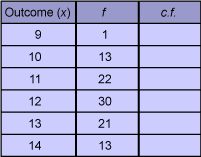 Match the measures on the left with their meaning.The greek letter Σ can be used to indicate __________.Find the range, mode, median and mean of this set of scores: 15, 36, 40, 23, 18, 46, 21, 28, 32, 36. Use your calculator to evaluate the mean of this set of scores (to 2 decimal places).23, 26, 24, 31, 29, 36.
25, 28, 32, 35, 23, 37.
24, 39, 21, 26, 32, 29.Use the table below to help you match each item on the left with its answer on the right.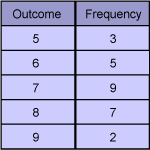 A set of scores may have more than one _____.Match each class to its class centre. Match each item on the left with its value on the right.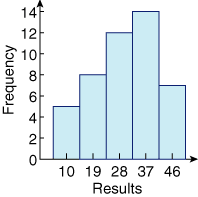 Abu Dhabi Education Council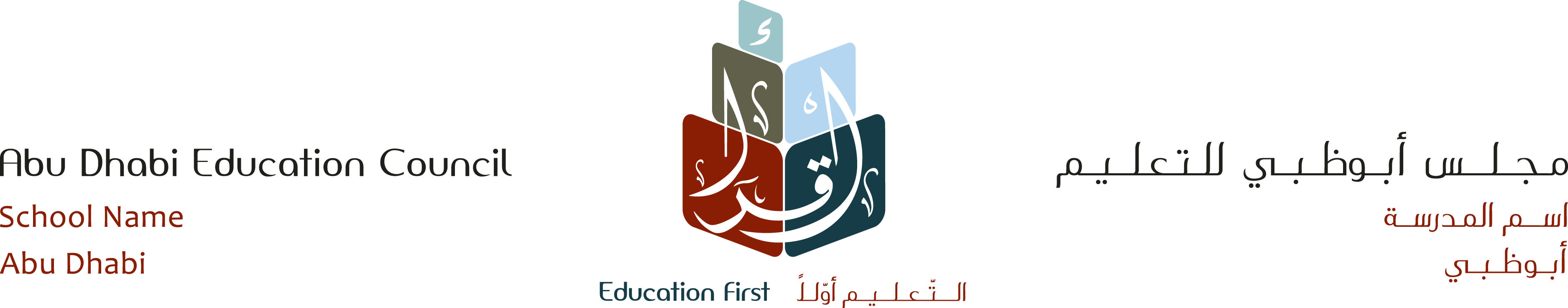 مجلس أبو ظبي للتعليم Aisha Bint  Abi Baker Secondary School                                                مدرسة عائشة بنت  ابي بكر للتعليم الثانوي       picturecolumnlinedivided barrange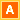 spread of scoresmode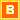 middle scoremedian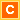 outcome that occurs the mostmean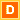 arithmetic averagethe meanthe medianthe sum ofthe distributionrange30mode29·5median36mean3128·8931·2028·8830·84the total number of events which occurred6the score which had a frequency of 526the mean for this data7the range4rangemodemeanmedian29–373436–403330–403531–3738median class37the frequency of the class with centre 1028the modal class5